DECLARACIONES RESPONSABLESD/Dª. ……………………………………, con CIF/NIF. …………………., en representación de ………………………………, con CIF/NIF. ………………, en relación a la ayuda LEADER solicitada para el proyecto …………………………………………….. El/la firmante, DECLARA bajo su responsabilidad que:(marcar con una X según proceda)DECLARA:Los datos contenidos en la presente solicitud y la documentación que la acompaña son ciertos, comprometiéndose a comunicar cualquier cambio en los mismos y a facilitar cuantos documentos sean requeridos.No se encuentra incurso en ninguna de las prohibiciones del artículo 13 de la Ley 38/2003, de 17 de noviembre, General de Subvenciones. No se encuentra/n incurso/s en ninguna de las circunstancias recogidas en los apartados 2 y 3 del artículo 13 de la Ley 38/2003, de 17 de noviembre, General de Subvenciones, que impiden obtener la condición de beneficiario/a de la ayuda solicitada, por estar sujeto a una orden de recuperación de subvenciones como consecuencia de una decisión previa de la Comisión Europea que las declare ilegales e incompatibles con el mercado común. No se trata de una empresa en crisis de acuerdo con lo dispuesto en el artículo 2.14 del Reglamento (UE) 702/2014 de la Comisión de junio 2014. No se encuentra afectado por lo dispuesto en el artículo 20.1 del Reglamento de la Ley 38/2003 en materia de paraísos fiscales, en el caso de que el solicitante sea una persona jurídica. Declaración responsable de empresa autónoma, asociada y/o vinculada según la definición de la Recomendación de la Comisión de 6 de mayo de 2003 (cubrir anexo).En su caso el expediente se tramitará de acuerdo con las normas le sean de aplicación de la Ley 9/2017, de 8 de noviembre de Contratos del Sector Público. En la ejecución de la inversión y/o gasto para el que se solicita ayuda:No realizará la compra de bienes y servicios a empresas vinculadas ni a familiares de hasta segundo grado de parentesco.Sí se realizará la compra de bienes y servicios a empresas vinculadas y/o familiares, única y exclusivamente de los siguientes bienes y servicios, solicitándose la autorización para que dichas adquisiciones se consideren elegibles:En su caso, si así lo requiere la legislación nacional o autonómica en materia ambiental para el proyecto, se aporta informe o resolución de impacto ambiental positiva. En su caso, si así se requiere, se aporta informe justificando que el proyecto cumple con los objetivos de conservación establecidos de los lugares de la Red Natura 2000. En los tres últimos años fiscales, incluido el presente:NO ha solicitado ni obtenido ninguna subvención y/o ayuda pública sometida a las condiciones de “mínimis”.SÍ ha solicitado u obtenido otras subvenciones y/o ayudas públicas sometidas a las condiciones de “mínimis” que son la/s siguiente/s:No ha solicitado ni obtenido otras ayudas públicas en relación con la operación de esta solicitud, comprometiéndose a comunicar en el plazo máximo de 15 días cualquier solicitud de ayuda pública que realice para el mismo proyecto, procedentes de cualquier Administración o ente público o privado, nacional o internacional, indicando el importe concedido y la entidad concedente. Si se hubieran solicitado otras subvenciones o ayudas, se adjuntara a la declaración la copia de la citada solicitud y, si el solicitante dispusiera de ella, de la resolución de la concesión y compromiso de mantener actualizada dicha declaración. Si procede, justificación de la exención de IVA. Se compromete a facilitar cualquier tipo de control sobre la actuación auxiliada que se realice por el Grupo o cualquier otro órgano de las Administraciones Públicas y aportar la documentación que se precise para ello. En ………………………., a .… de ……………….… de 20…..Fdo.:………………..…………….Sr. Consejero de Desarrollo Rural y Recursos NaturalesSr. Presidente del GAL Asociación para el Desarrollo Rural e Integral del Oriente de AsturiasPROGRAMA DE DESARROLLO RURAL PRINCIPADO DE ASTURIAS 2014-2020 LEADERBienes o serviciosImporteEmpresa proveedoraTipo de vinculación con el/la solicitanteOrganismo gestorConvocatoriaEstado actualEstado actualFechaImporteSolicitadaAprobadaJustificadaSolicitada   Aprobada   Justificada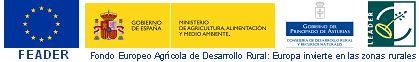 